Об утверждении Положения об энциклопедии муниципального района Чишминский район Республики Башкортостан в новой редакцииВ целях систематизации информации о районе, воспитания подрастающего поколения в духе гражданственности и патриотизма и приобщения молодежи к изучению, сохранению исторического наследия                в лицах ее выдающихся личностей, увековечения памяти о земляках, внесших значительный вклад в развитие родного края, воспитания заботливого отношения к прошлому, сохранения и доведения до будущего поколения исторических фактов о малой родине,Совет муниципального района Чишминский район Республики Башкортостан решил:1. Утвердить прилагаемое Положение об энциклопедии муниципального района Чишминский район Республики Башкортостан в новой редакции согласно приложению к настоящему решению.2. Признать утратившими силу постановление Президиума Чишминского районного Совета Республики Башкортостан от 10 декабря 2002 года № 6/111                 «Об утверждении Положения о краткой энциклопедии «Чишминский район Республики Башкортостан». 3. Обнародовать настоящее решение в установленном Уставом муниципального района Чишминский район Республики Башкортостан порядке, разместить на официальном сайте Администрации муниципального района Чишминский район Республики Башкортостан в разделе «Совет».4. Контроль за исполнением настоящего решения возложить                              на постоянную комиссию Совета муниципального района Чишминский район Республики Башкортостан по социально-гуманитарным вопросам, молодежный политике, охране правопорядка (Батршина М.Т.).     Председатель Совета     муниципального района         	                                              Х.Х. Бикмеев  Приложениек решению Совета муниципального района Чишминский район Республики Башкортостанот «29»  апреля  2021 года №29ПоложениеОб энциклопедии Чишминского района Республики Башкортостан в новой редакцииОбщие положения1.1. Энциклопедия Чишминского района Республики Башкортостан (далее - Энциклопедия) является научным и историческим трудом, справочным изданием, представляющим Чишминский район в наиболее важных направлениях его жизнедеятельности – от основания до сегодняшнего дня.1.2. Предметом энциклопедического отражения являются наиболее значительные факты и события жизни района во всех направлениях, сведения о предприятиях, учреждениях, организациях, а также личностях, оставивших заметный след в истории района и внесшие значительный вклад в его развитие.Основные цели ЭнциклопедииЭнциклопедия призвана систематизировать и отразить в истории основные этапы биографии Чишминского района, увековечивания памяти             о выдающихся земляках, внесших значительный вклад в становление и развитие района.Энциклопедия должна способствовать патриотическому воспитанию молодого поколения, укреплению межрегиональных экономических и культурных отношений, привития жителям и уроженцам Чишминского района любви к родному району, гордости за его достижения. Энциклопедия получит освещение истории района, его физико-географические и природные условия, населения и населенные пункты, археологии и этнографии, экономики, социально-общественной жизни, культуры, образования, здравоохранения, средств массовой информации.Организация деятельности по созданию Энциклопедии3.1. Содействие в осуществлении информационно-аналитической и консультативной деятельности в рассмотрении и редактировании материалов при подготовке к изданию энциклопедии осуществляет Редакционный совет.3.2. Редакционный совет утверждается постановлением администрации муниципального района Чишминский район Республики Башкортостан.3.3. Члены рабочей группы по сбору и предварительной обработке материалов для Энциклопедии ведут работу в соответствии                                        с законодательством Российской Федерации, Республики Башкортостан, нормативно-правовыми актами муниципального района Чишминский район, несут персональную ответственность за нарушение законодательства об авторском праве.Основные критерии и требования к представленному материалу4.1. Отбор материалов осуществляется на основе научных критериев,                 с соблюдением принципа историзма, подлинности, объективности. Статьи должны быть написаны литературным языком, сжато, достоверно. Обязательно указание использованных источников.4.2. Авторы статей Энциклопедии несут персональную ответственность за предоставление недостоверных материалов.4.3. Материалы о персоналиях (выходцах из района, жителях района) включаются в Энциклопедию по следующим критериям:- уроженцы района, получившие признание не только в районе, но и               в масштабах Республики Башкортостан и Российской Федерации: Герои Советского Союза, Герои Социалистического труда, полные кавалеры орденов Славы, Трудовой Славы,  кавалеры ордена Ленина, ученые, академики и член-корреспонденты государственных Академий СССР и России, доктора наук, кандидаты наук и профессора, творческая интеллигенция, удостоенная почетных званий Республики Башкортостан и Российской Федерации, БАССР, РСФСР и СССР (народные артисты и художники, заслуженные артисты, художники, заслуженные работники культуры,  печати, сельского хозяйства, заслуженный врач, строитель и т.д.,  почётные работники Республики Башкортостан и Российской Федерации); лауреаты международных, всесоюзных и всероссийских, республиканских премий, лауреаты районной премии, лауреаты звания «Почетный гражданин района», кавалеры ордена Трудового Красного Знамени, Салавата Юлаева и других орденов;- спортсмены — заслуженные работники физической культуры БАССР, СССР, РСФСР, Российской Федерации, Республики Башкортостан; мастера спорта и мастера спорта международного класса БАССР, СССР, РСФСР, Российской Федерации, Республики Башкортостан; заслуженные мастера спорта СССР и РФ; заслуженные тренеры СССР, РСФСР и РФ; победители (чемпионы) спортивных соревнований (взрослой возрастной категории, не ниже республиканского уровня); победители (чемпионы) спортивных соревнований (юниорской возрастной категории, не ниже всероссийского уровня), призёры международных соревнований;- хозяйственные, общественные и государственные деятели, трудовая деятельность которых связана с Чишминским районом: руководители представительных и исполнительно-распорядительных органов управления различных уровней и периодов работы (райкома, райсовета, райисполкома, главы районов, главы администрации, председатели сельсоветов, главы сельских поселений, председатели колхозов, директора совхозов и другие), первые секретари райкомов КПСС и ВЛКСМ, проработавшие на данной должности не менее 5 лет, имеющие государственные награды; руководители организаций, предприятий и учреждений района, проработавшие не менее 10 лет в организации, имеющие государственные награды; - лица, избранные депутатами Верховного Совета БАССР, СССР, Государственного Собрания — Курултая Республики Башкортостан, Государственной Думы Российской Федерации;- знаменитые люди, связанные с районом;- личности, оставившие след в истории края: уроженцы-начальники кантонов, участники войн-кавалеры орденов Российской империи, а  также просветители, первые учителя, религиозные деятели;-  исторические и политические деятели, чья деятельность связана                          с районом;- долгожители:  люди, достигшие столетнего возраста (прожившие 100 лет и более).4.4. Информация о личностях, оставивших заметный след в истории района и внесших значительный вклад в его развитие, но не попадающие под основные критерии, может быть включена в Энциклопедию по решению Редакционного совета. Положительное решение принимается двумя третями голосов при наличии кворума совета (не менее 50% от утвержденного состава). При равенстве голосов голос председателя Редакционного совета является решающим.4.5. При возникновении спорных вопросов по возможности размещения материала в Энциклопедию также требуется решение Редакционного совета, принимаемое путем открытого голосования при наличии кворума совета.4.6. Сведения о знаменательных датах, связанных с отдельными событиями и фактами из истории Чишминского района включить в раздел иллюстраций с обозначением даты и описанием мероприятия. 4.7. Требования к материалу:- по событиям, фактам, учреждениям, организациям - не более 2 страниц текста; формат А4 (шрифт TimesNewRoman, размер шрифта 14 pt, через одинарный интервал, все поля – 20 мм). Текст может быть сопровожден 1 фотофайлом, который обязательно следует озаглавить. В конце текста курсивом указывается ФИО (полностью) автора материала.- по личностям - не более 1 страницы машинописного текста; формат А4 (шрифт TimesNewRoman, размер шрифта 14 pt, через одинарный интервал, все поля – 20 мм). Текст может быть сопровожден 1 фотофайлом, который обязательно следует озаглавить. В конце текста курсивом указывается ФИО (полностью) автора материала.Основные принципы иллюстрирования статей5.1. Формой подачи материала в любой энциклопедии служит энциклопедическая статья, представляющая собой самостоятельный текст                с заглавным словом и его пояснением. Главными требованиями к энциклопедической статье являются: полнота представленной информации, соответствие читательскому и целевому назначению издания, научность и вместе с тем доступность широкому кругу читателей при любой сложности темы.5.2. Структура энциклопедической статьи.5.2.1. Биографическая статья: - даты и место рождения (и смерти, если статья об ушедшем); - должность, степень, звание;- образование;- этапы жизненного пути;- круг основных профессиональных (научных, творческих) интересов;- основные достижения (открытия, проекты, книги, спектакли и т.д.);- участие в деятельности профессиональных обществ, творческих союзов;- награды, почетные звания.5.2.2. Статья об учреждении:- полное название (варианты старых названий);- год основания;- этапы становления;- руководители;- выдающиеся сотрудники;- достижения;- место в системе аналогичных учреждений;- международные связи;- признание, государственные награды.5.2.3. Статья об историческом событии:- даты, продолжительность;- место происходящего;- связь с общим историческим процессом;- участники, охват населения;- причины совершившегося;- последствия, результаты5.2.4. Статья о промышленном предприятии, фирме:- современное название и аббревиатура, изменение названия (с отсылками), местоположение;- история создания, основатели, владельцы;- изменение форм собственности и принципов организации;- основные этапы в истории предприятия, характер производства, специализация, их изменение от основания до наших дней (включая статистические данные), в том числе сведения о размере основного капитала (производственных фондов), об оборудовании и переоборудовании, численности рабочих и инженерно-технического персонала, номенклатуре выпускаемых изделий, важнейших конструкторских разработках, выполненных или внедренных на предприятии;- регион и способы сбыта продукции;- организаторы производства, руководители (перечень с указанием годов работы на занимаемой должности), известные люди (инженеры, рабочие), трудившиеся на предприятии;- формы связи с другими предприятиями и организациями (партнерство с другими фирмами);- характеристика современного состояния для ныне действующих.5.2.5. Статья о государственном учреждении, ведомстве:- официальное название учреждения (полное и краткое, аббревиатура);- акт о создании учреждения, ведомственная подчиненность;- годы деятельности;- структура, реорганизации;- функции и сфера деятельности;- основные этапы деятельности;- руководители (перечень с указанием годов работы на данной должности);5.2.6. Статья об учебном заведении:- название учебного заведения (его изменения) и его профиль и специализация (коммерческое училище, технологический институт, коммерческий институт и др.);- местоположение (с изменениями, если были) и время существования (для действующих- дата основания);- инициаторы и главные участники создания;- ведомственная принадлежность;- структура, учебные программы (набор предметов и пр.);- основные этапы деятельности (для наиболее значительных учебных заведений), численность учащихся и выпускников;- наиболее известные руководители, преподаватели, выпускники;- современное состояние.5.3. Язык и стиль статьи. Язык энциклопедической статьи должен характеризоваться строгой научностью и в тоже время доступностью изложения; статья в энциклопедии обладает самостоятельной законченностью (предполагается ее использование для получения отдельной справки). Статьи следует писать на литературном языке в научном стиле от третьего лица. Информация в энциклопедической статье преподносится в сжатой форме: как можно больше содержания в самом лаконичном формате. Эта особенность ведет за собой обилие сокращений в тексте, неполноту синтаксических конструкций (если в двух фразах подряд одно подлежащее, то во второй раз оно опускается, может опускаться вспомогательный глагол в сказуемом). Использование терминов также способствует сокращению языковых средств.Предложения должны быть построены просто, используются предложения, построенные по схожим моделям. Такие предложения быстрее воспринимаются, основная цель энциклопедической статьи- получение информации- достигается при выполнении этого условия быстрее.Иллюстрации и карты в энциклопедии неотъемлемая часть системной научно-справочной информации, тесно связанная с текстом статей.Финансирование издания6.1. Финансирование осуществляется за счет средств бюджета муниципального района Чишминский район Республики Башкортостан, добровольных пожертвований юридических и физических лиц.Баш[ортостан Республика]ы Шишм^ РАЙОНЫ МУНИЦИПАЛЬ РАЙОН СОВЕТЫ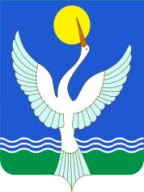 СОВЕТмуниципального районачишминский районРЕСПУБЛИКИ БАШКОРТОСТАН[АРАРрешение«29»  апрель 2021 й.№ 29«29»  апреля  2021 г.